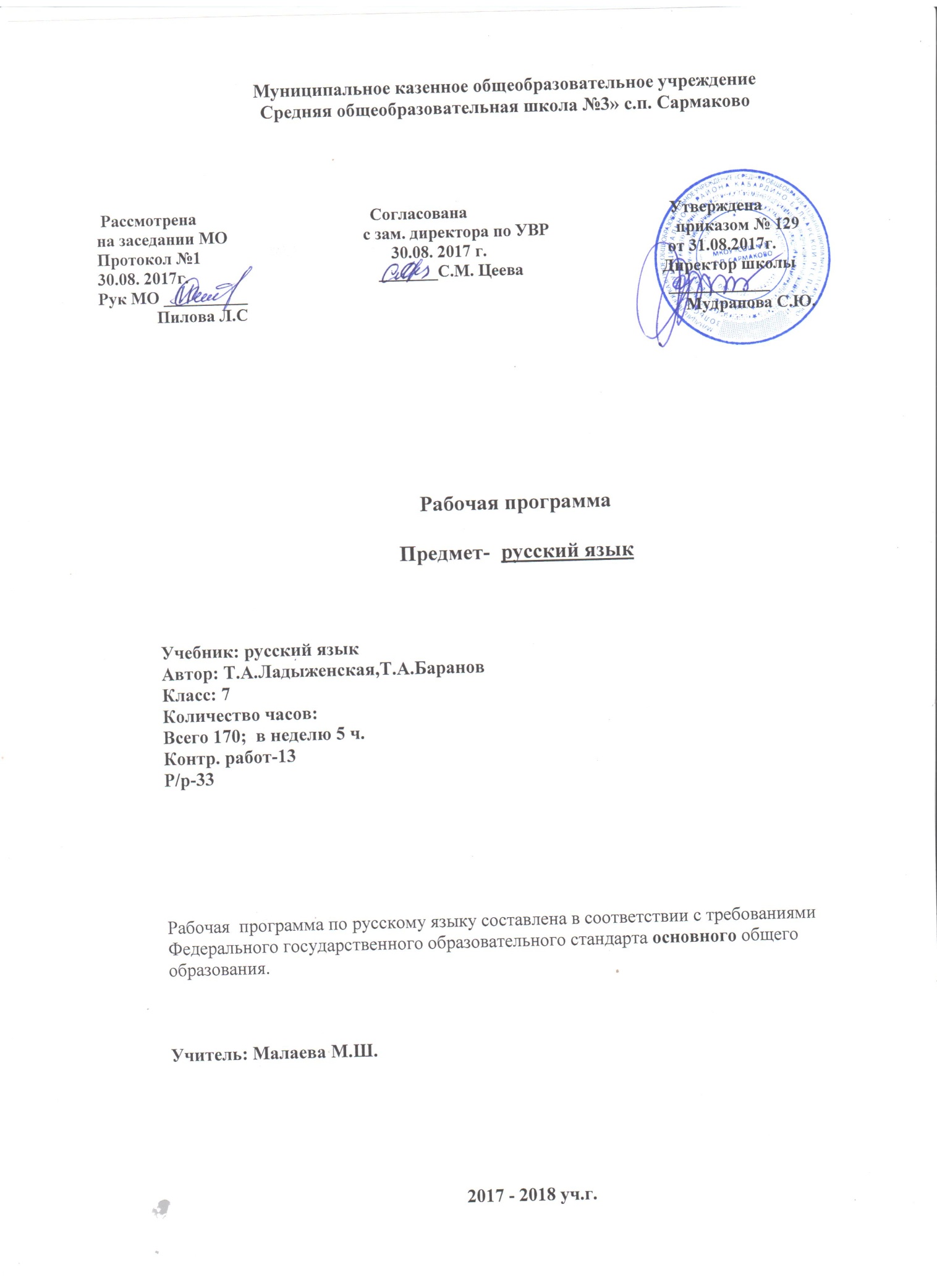 Пояснительная запискаРабочая программа по предмету  «Русский язык» 7  класса разработана в   соответствии с нормативно- правовыми и   инструктивно – методическими   документами:Федеральный государственный образовательный стандарт общего образования, утвержденным  приказом  Министерства образования  и науки Российской Федерации от 17 декабря  2010 г.  № 1897.Закон РФ «Об образовании» (ст.28).Типовое положение об общеобразовательном учреждении (п. 36)Приказ Минобрнауки РФ от 31.03.2014 г. № 253 «Об утверждении федерального перечня учебников, рекомендованных к использованию при реализации имеющих государственную аккредитацию  образовательных программ начального общего, основного общего, среднего общего образования.Авторская программа основного общего образования по русскому языку  под ред. Л.А.Тростенцова, Л.А. Ладыженской, А.Д.Дейкиной–ОАО «Издательство» Просвещение, 2014 гУчебный план  МКОУ «СОШ №3» с.п. Сармаково на 2017 – 2018 учебный год.Положение  МКОУ «СОШ №3»  о порядке разработки, рассмотрения и утверждения рабочих программ учебных предметов (курсов)Основная образовательная программа основного общего образования МКОУ «СОШ №3» с.п. Сармаково на 2017 – 2018 учебный год. I.Планируемые результаты освоения учебного предмета«Русский язык»Учащиеся должны:знать/понимать определения основных изученных в 7 классе языковых явлений речеведческих понятий, орфографических и пунктуационных правил, обосновывать свои ответы, приводя нужные примеры.К концу 7 класса учащиеся должны овладеть следующими умениями и навыкамипроизводить морфологический разбор частей речи, изученных в 7 классе, синтаксический разбор предложений с причастным и деепричастным оборотами, а также сложных предложений с изученными союзами;составлять	предложения	с	причастными	и деепричастными оборотами;соблюдать нормы литературного языка в пределах изученного материала.По орфографии. Находить в словах изученные орфограммы, обосновывать их выбор, правильно писать слова с изученными орфограммами, находить и исправлять орфографические ошибки.По пунктуации. Выделять запятыми причастные и деепричастные обороты.По связной речи. Адекватно воспринимать и создавать тексты публицистического стиля на доступные темы. Подробно и сжато излагать повествовательные тексты с элементами описания. Писать рассказы на предложенные сюжеты, сочинения-рассуждения. Грамотно и четко рассказывать о произошедших событиях, аргументировать свои выводы.II.Содержание учебного предмета I.Общие сведения о языке(1ч)II. Повторение пройденного в 5-6 классах (15ч.)Синтаксис и пунктуация. Лексикология и фразеология. Фонетика и орфоэпия. Словообразование и морфемика. Морфология. Орфография.III.Морфология и орфография. Причастие (42ч.)Причастие как часть речи. Склонение причастий. Причастный оборот. Действительные страдательные причастия. Гласные в суффиксах страдательных и действительных причастий. Краткие страдательные причастия. Слитное и раздельное написание НЕ с причастиями. Н и НН в суффиксах страдательных причастий. Буквы Е и Е после шипящих в суффиксах страдательных причастий прошедшего времени.Деепричастие (16ч.)Понятие о деепричастии. Деепричастный оборот. Запятые при деепричастном обороте. Раздельное написание НЕ с деепричастиями. Деепричастия несовершенного и совершенного вида.Наречие. Слова категории состояния.(38ч.)Смысловые группы наречий. Степени сравнения наречий. Слитное и раздельное написание НЕ с наречиями на О-Е. Буквы Е-И в приставках НЕ-НИ отрицательных наречий. Н и НН в наречиях на О-Е. Буквы О-Е после шипящих на конце наречий. Буквы О-Е на конце наречий с приставками ИЗ-,ДО-,С-. Дефис между частями слова в наречиях. Слитное и раздельное написание наречий, образованных от существительных и количественных числительных. Ь после шипящих на конце наречий. Слова категории состояния и модальные слова.Служебные части речи (52ч.)Предлог (11ч.)Предлог как служебная часть речи. Употребление предлогов. Непроизводные и производные предлоги. Простые и составные предлоги. Слитное и раздельное написание производных предлогов.Союз (14ч.)Союз как часть речи. Простые и составные союзы. Сочинительные и подчинительные союзы. Запятая перед союзами в простом и сложном предложениях. Слитное написание союзов также, тоже, чтобы, зато.Частица (23ч.)Частица как часть речи. Разряды частиц. Формообразующие частицы. Отрицательные частицы. Различение на письме НЕ и НИ. Модальные частицы. Раздельное и дефисное написание частиц. Различение на письме частицы НИ, союза НИ, приставки НИ-.Междометие. Звукоподражательные слова (3 ч.).Междометие как особый разряд слов. Дефис в междометиях. Знаки препинания при междометияхПовторение и систематизация изученного в 7 классе (8ч.)III.Тематическое планированиеIV.Календарно-тематическое планирование уроков русского языка№ п/п                         РазделыКоличество часов всегоРазвитие речиКонтрольные работы,тесты1.Русский язык как развивающееся явление.12.Повторение изученного  в 5-6 классах.15313.Морфология и орфография. Культура речи. Причастие.15842624.Деепричастие.16225.Наречие.33926.Категория состояния.527.Служебные части речи.Предлог.5211218.Союз.14229.Частица.234210.Междометие.311.Повторение и систематизация изученного в 5-7 классах.821Итого170          № урока                                Тема урокаКоличчасов         Дата проведения         Дата проведения          № урока                                Тема урокаКоличчасовпо плануфактич.          № урока                                Тема урокаКоличчасов1ВВЕДЕНИЕ Русский язык как развивающееся явление102.09           ПОВТОРЕНИЕ ИЗУЧЕННОГО В 5-6 КЛАССАХ11+32Синтаксис. Синтаксический разбор.105.093Пунктуация. Пунктуационный разбор.106.094Лексика и фразеология.107.095Фонетика и орфография. Фонетический разбор слова.108.096Словообразование и орфография. Морфемный и словообразовательный разбор.109.097Морфология и орфография. Морфологический разбор слова.112.098Р.р. Текст.113.099Диалог как текст.114.0910Виды диалога.115.0911Р.р. Стили литературного языка.116.0912Р.р. Публицистический стиль. 119.0913Контрольный диктант.121.0914Анализ диктанта. Работа над ошибками.122.09МОРФОЛОГИЯ И ОРФОГРАФИЯ. КУЛЬТУРА РЕЧИ.  ПРИЧАСТИЕ25+615Причастие как часть речи.123.0916Склонение причастий и правописание гласных в падежных окончаниях причастий.126.0917-18Причастный оборот. Выделение причастного оборота запятыми228.0929.0919-20Р.р. Описание внешности человека.203.1021-22Действительные и страдательные причастия.204.10-05.1023Краткие и полные страдательные причастия.106.1024-25причастий настоящего времени.207.10-10.1026-27Действительные причастия прошедшего времени.211.1028Р.р. Изложение (по упр.116)129-30Страдательные причастия настоящего времени. Гласные в суффиксах страдательных причастий настоящего времени.212.1013.1031-32Страдательные причастия прошедшего времени214.1033Гласные перед н в полных и кратких страдательных причастиях117.1034Одна и две буквы н в суффиксах страдательных причастий прошедшего времени.119.1035Изложение 120.1036Одна буква н в отглагольных прилагательных.121.1037-38причастий и в кратких отглагольных прилагательных.223.10-24.1039Морфологический разбор причастия.125.1040Слитное и раздельное написание не с причастиями.126.1041-42Буквы е и ё после шипящих в суффиксах страдательных причастий прошедшего времени.227.1043Р.р. Сочинение. Портретное описание.(упр.166, 167)107.1145Контрольный диктант.108.1146Анализ диктанта. Работа над ошибками.109.11ДЕЕПРИЧАСТИЕ10+247Деепричастие как часть речи.110.1148-49Деепричастный оборот. Запятые при деепричастном обороте.211.1114.11-50Раздельное написание не с деепричастиями.115.1151Деепричастия несовершенного вида.116.1152Деепричастия совершенного вида.117.1153-54Р.р. Описание действий людей. Обучающее сочинение по картине С.Григорьева «Вратарь».218.11-21.1155Морфологический разбор деепричастия.122.1156Повторение темы «Деепричастие». Тест.123.1157Контрольный диктант.124.1158Анализ диктанта. Работа над ошибками.125.11НАРЕЧИЕ59Наречие как часть речи.128.1160Употребление наречий в речи.129.1161-62Разряды наречий.230.11-01.1263-64Степени сравнения наречий.202.12-05.1265Морфологический разбор наречия.107.1266-67Р.р. Сочинение по картине «Первый снег»208.12-09.1268-69Слитное и раздельное написание не с наречиями на –о и –е.212.12-13.1270Урок-практикум по теме «Употребление не с разными частями речи».114.1271-72Буквы е и и в приставках не- и ни- отрицательных наречий.215.1216.1273Одна и две буквы н в наречиях на –о и –е.119.1274Урок-практикум «Правописание н и нн в разных частях речи»120.1275Р.р. Описание действий по наблюдениям.121.1276-77Буквы о и е после шипящих на конце наречий.222.1223.1278-79Дефис между частями слова в наречиях.226.1227.1280Урок-практикум «Дефис в разных частях речи».110.01.2018г.81Слитное и раздельное написание приставок в наречиях, образованных от существительных и количественных числительных.111.0182Мягкий знак после шипящих на конце наречий.112.0183-84Р.р. Сочинение по картине Е.Широкова «Друзья».213.0116.0185Р.р. Учебно-научная речь. Отзыв.117.0186Р.р. Учебно-научная речь. Учебный доклад.118.0187-88Повторение темы «Наречие».тест.219.01-20.0189Контрольный диктант.123.0190Анализ диктанта. Работа над ошибками.124.01КАТЕГОРИЯ СОСТОЯНИЯ4+291-92Категория состояния как часть речи.225.01-26.0193-94Р.р. Сжатое изложение (упр.322)227.01-30.0195Повторение темы «Категория состояния».Тест.131.0196Морфологический разбор категории состояния101.02               ПРЕДЛОГ9+297Предлог как часть речи.102.0298Употребление предлогов.103.0299-100Непроизводные и производные предлоги.206.02101Простые и составные предлоги.108.02102-103Р.р. Подробное изложение.209.0210.02104Морфологический разбор предлога.113.02105Слитное и раздельное написание производных предлогов.114.02106Обобщающий урок по теме «Предлог». Тест.115.0297Предлог как часть речи.102.0298Употребление предлогов.103.0299-100Непроизводные и производные предлоги.206.02101Простые и составные предлоги.108.02102-103Р.р. Подробное изложение.109.0210.02СОЮЗ16+2107Союз как часть речи116.02108Простые и составные союзы.117.02109Союзы сочинительные и подчинительные.120.02110-111Запятая между простыми предложениями в ССП.121.02-22.02112-113Сочинительные союзы.224.0227.02114-115Подчинительные союзы.228.0201.03116Морфологический разбор союза.102.03117Р.р. Сочинение (упр.384) «Книга – наш друг и советчик».103.03118-119Слитное написание союзов тоже, также,чтобы.206.0307.03120-121Повторение темы «Союз».Тест.209.0310.03122Контрольный диктант.113.03123Анализ диктанта. Работа над ошибками.114.03Частица18+4124Частица как часть речи.115.03125Разряды частиц. Формообразующие частицы.116.03126-127Смыслоразличительные частицы.217.03-20.03128-129Раздельное и дефисное написание частиц.221.0322.03130Морфологический разбор частицы.103.04131-132Отрицательные частицы не и ни.204.0405.04133-134Р.р. Составление «рассказа в рассказе».206.0407.04135-136Различение частицы не и приставки не210.0411.04137-138Частица ни, приставка ни-, союз ни…ни.212.0413.04139-140Р.р.сочинение-рассказ214.04-17.04141-142Повторение темы «Частица».Тест.218.04-19.04143Контрольный диктант.120.04144Анализ диктанта. Работа над ошибками.121.04МЕЖДОМЕТИЕ4145Междометие как часть речи.124.04146-147Дефис в междометиях.125.0426.04148-149Интонационное выделение междометий. Знаки препинания при междометиях.127.0428.04150Звукоподражательные слова и их отличие от междометий103.05ПОВТОРЕНИЕ И СИСТЕМАТИЗАЦИЯ ИЗУЧЕННОГО В 5-7 КЛАССАХ14+2151Разделы науки о языке104.05152-153Р.р. Текст и стили речи.Учебно-научная речь.205.0508.05154-155Фонетика. Графика.210.0511.05156-157-158Лексика и фразеология.311.0512.0515.05159-160Морфемика. Словообразование.216.0517.05161-162Морфология.218.0519.05163-164Орфография.222.0523.05165-166Синтаксис.225.0525.05167-168Пунктуация.228.0528.05169-170Тестовая работа229.0529.05